ANGLEŠČINA 2, petek, 17. APRIL 2020DANES PREVERI, KAJ ZNAŠ!!!OB POSLUŠANJU IN GLEDANJU ZGODBICE BROWN BEAR, BROWN BEAR PONOVI BARVE IN ŽIVALI.https://www.youtube.com/watch?v=WST-B8zQleM.TVOJI STARŠI PA BODO OCENILI, KAKO TI GRE.  STARŠEM V POMOČ PRILAGAM SLIKICE,  PREVODE IN IZGOVORJAVO:Izdelaj si slikovne kartice in pripravi barvice. Oblikuj različne pare 1 barvica – 1 kartica. Poimenuj pare (npr. THIS IS YELLOW BIRD)  https://voca.ro/4p4ImALfYbC 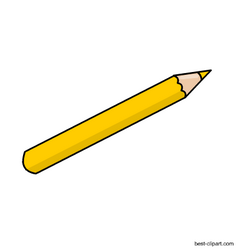 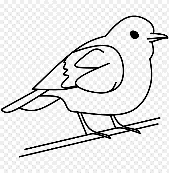 9 kartic z živalmi: SLIKICE SI POVEČAJ, PRERIŠI ALI NATISNI…IZGOVORJAVA ŽIVALI: https://voca.ro/5NebxMtL3vqa bear [ber] – medved,        a duck [dak] – raca,    a dog [dog] – kuža,                                 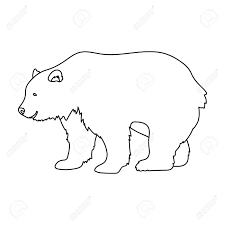 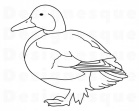 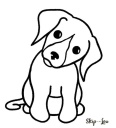 a sheep [šiip] – ovca,          a horse [hors] – konj,       a fish [fiš] – riba, 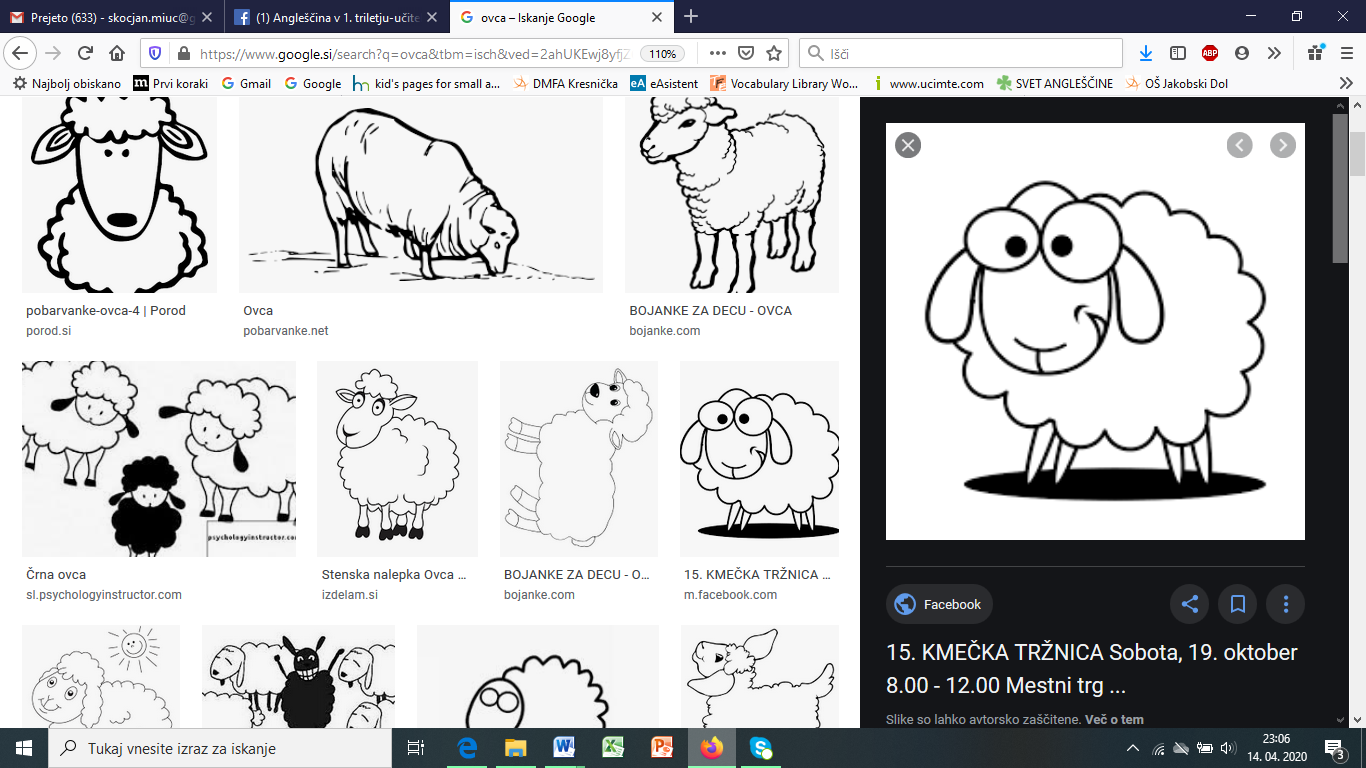 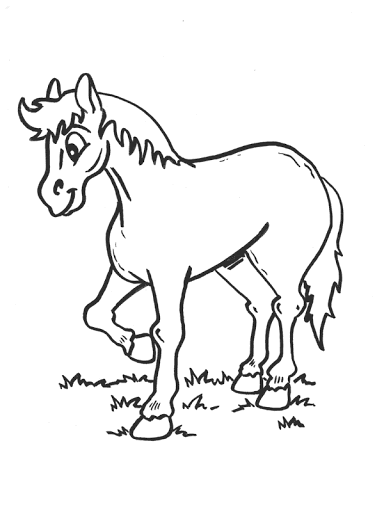 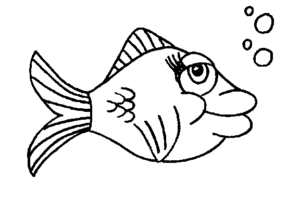 a cat [ket] – mačka,        a bird [brd] – ptica,      a frog [frog] – žaba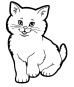 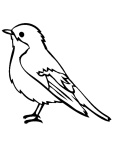 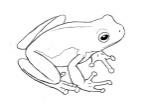 pripravi barvice ali flomastre: https://voca.ro/6Ph32HWUyaqyellow [jelou] – rumena,      green [griin] – zelena,	blue [blu] – modra,black [blek] – črna,    white [uajt] – bela,purple [prpl] – vijolična,   red [red] – rdeča,   brown [braun] – rjava,  orange [orndž] – oranžna.2. OB PESMICI PONOVI ŠTEVILA DO 20.LET'S COUNT TO 20 SONGŠtej do 20.STARŠI: Napišite na listke števila do 20 in jih izrežite. TI ;-)razvrsti števila po vrsti od 1 do 20PICK A NUMBER / IZBERI ŠTEVILO: pomešane in narobe obrnjene listke obračaj enega po enega in izgovarjaj števila      KOLIKO       
            ZNAM?KAJ UČITELJICA PRIČAKUJE, DA ZNAM?ZNAM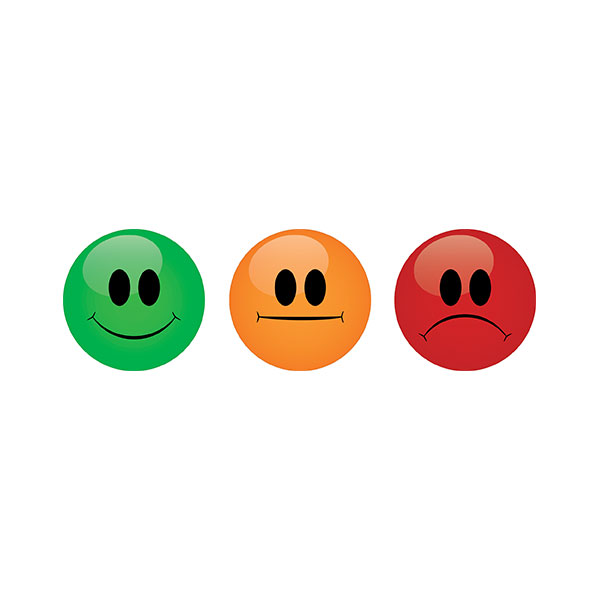 POTREBUJEM ŠE MALO UTRJEVANJAŠE NE ZNAM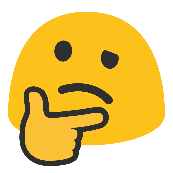 ZNAM POIMENOVATI ŽIVALI IZ KNJIGE BROWN BEARPOZNAM BARVEZNAM ŠTETI DO 20 (OD 1–20)PREPOZNAM ŠTEVILA DO 20 IN JIH POIMENUJEM